Ondersteuningsprofiel Ichthus College KampenSchooljaar 2018 – 2020		Brinnummer			:	02VBWerkgeversnummer	:	40709Opgesteld door		:  	G.W. Kamphorst i.s.m. Annemarie Goosen, 		   	Annette Rigterink, Carolien RenkemaDatum		: 	september 2018© 2019 Ichthus CollegeInhoudsopgaveInleiding											3Schoolgegevens 									4Onderwijsaanbod									4Leerlingpopulatie									4Visie op onderwijs									5Schoolgebouwen en Leerroutes							8Visie op Leerlingbegeleiding								9Toelating											9Ondersteuningsstructuur								10Basisondersteuning								10Basisarrangementen								10Plusarrangementen								15Handelingsgericht werken						          18 Grenzen aan de zorg									18 Gewenste situatie									1911.1      Ambities 										19 Ondersteuningsplandoelen 								21 Overzicht bijlagen									25							1.	InleidingIn het kader van Passend onderwijs heeft iedere school een schoolondersteuningsprofiel opgesteld. In het profiel wordt een beeld gegeven van de mogelijkheden en ambities die de school heeft als het gaat om het bieden van onderwijsondersteuning aan leerlingen. De medezeggenschapsraad heeft adviesrecht op het schoolondersteuningsprofiel.De profielen maken deel uit van het ondersteuningsplan van het samenwerkingsverband Stichting VO2305-IJssel-Vecht. De schoolondersteunings-profielen van alle scholen samen geven een beeld van het aanbod van onderwijs-ondersteuning in de regio. De gezamenlijke missie van alle betrokken partners in het samenwerkingsverband Stichting VO2305-IJssel-Vecht is het realiseren van passend onderwijs en, indien noodzakelijk, ondersteuning voor elke leerling. Deze leerling krijgt dát onderwijs en díe ondersteuning, die hij/zij nodig heeft om een ononderbroken ontwikkeling te kunnen doormaken.Het schoolondersteuningsprofiel is een groeidocument, de school en haar medewerkers ontwikkelen zich en we zullen het document met een zekere regelmaat moeten bijstellen.Het Praktijkonderwijs van het Ichthus College heeft een eigen specifiek ondersteuningsplan vanwege het eigen brinnummer en verantwoordingslijn.Het schoolondersteuningsprofiel ondersteunt in de eerste plaats het antwoord op de vraag of een school kan voldoen aan de onderwijsbehoefte van een leerling. Op basis van het profiel wordt duidelijk wat de school wel of niet voor een kind kan betekenen. Het schoolondersteuningsprofiel heeft verschillende functies:Het samenwerkingsverband informeren over het ondersteuningsaanbod in Kampen opdat zij een dekkend aanbod in de regio kunnen realiserenOuders en ketenpartners informeren over het ondersteuningsaanbod van het Ichthus College Richting geven aan het professionaliseringsbeleid van de schoolBeschrijven van de ambities van de school als het gaat om passend onderwijs en leerlingondersteuning 2.	Schoolgegevens3.	OnderwijsaanbodHet Ichthus College in Kampen is een christelijke scholengemeenschap die samen met het Ichthus College Dronten een stichting vormt die onderdeel is van Landstede groep.  Ons onderwijsaanbod bestaat uit gymnasium, atheneum, havo, vmbo tl, vmbo bb/kb en praktijkonderwijs.
4.	LeerlingpopulatieDe school biedt onderwijs aan ruim 1600 leerlingen. De ruime meerderheid van de leerlingen is afkomstig uit Kampen/IJsselmuiden en omgeving. Wat betreft de sociaal-economische klasse zijn leerlingen afkomstig uit alle lagen van de bevolking. 5.	Visie op onderwijsOnze visie op onderwijs en leren is de basis voor onze ontwikkelingen. We willen in ons onderwijs aansluiten bij een aantal basisbehoeften. De belangrijke basisbehoeften voor leren zijn voor ons: autonomie, relatie en competentie. Autonomie sluit aan bij de behoefte dat leerlingen veel zelf willen en kunnen doen. Relatie zegt dat leren altijd in samenhang met anderen plaats vindt. Competenties geven een behoefte aan voor zowel kennis, inzicht, als ook vaardigheden. Voor het onderwijs van morgen betekent dit een leerorganisatie waarin leerlingen uit verschillende leerbronnen kunnen leren. Leerlingen krijgen middels een portfolio meer inzicht in hun leerproces. Het leren wordt wellicht het meest gekenmerkt door de verschuiving van het perspectief op leren. Kennis wordt daarbij niet langer alleen gezien als iets dat buiten de leerling ligt, opgeslagen in boeken en door docenten wordt overgedragen. De leerling verwerft zelf kennis en inzicht door zintuiglijke informatie te koppelen aan eerdere ervaringen en deze te ordenen in structuren die het opgebouwde beeld van de werkelijkheid wijzigen. Door taakgestuurde of soms ook leerling-gestuurde opdrachten ontdekken leerlingen nieuwe ingangen waarin ze hun weg moeten vinden. De docent faciliteert en coacht dit proces. De docent sluit aan bij de onderwijsbehoefte van een leerling. De leeromgeving is niet langer afgebakend tussen de muren van het klaslokaal, maar overschrijdt de grenzen van het gebouw, richt zich op de reële en virtuele buitenwereld. Onze visie op onderwijs past bij ons schoolprofiel. Wij stellen talentontwikkeling centraal. Het hoogst haalbare proberen we uit onze leerlingen te halen. Maatwerk passen we zoveel we kunnen toe. Het leerproces staat daarbij centraal. We leren leerlingen hoe ze moeten leren door frequente feedback tijdens het leerproces. We toetsen niet alleen het eindresultaat, maar gebruiken toetsen ook om het leerproces te volgen. Digitale toetsen kunnen ons daarbij helpen. Ict is een hulpmiddel om te kunnen differentiëren binnen groepen. Om herhalingstof en verrijkingstof aan te bieden. Om leerlingen de mogelijkheid te bieden te kunnen versnellen. Ict is ook een hulpmiddel om tijdwinst in het programma te generen om zo tijd vrij te maken voor feedback tijdens het leerproces. Door gebruik te maken van ict kan de leerling tijd en plaats onafhankelijk leren voor dát gedeelte van het lesprogramma dat wij daarvoor geschikt achten. Ict kan als hulpmiddel bij ziekte van docent en leerling worden ingezet. Het is een hulpmiddel voor de dyslectische leerling om boeken in gesproken vorm te kunnen volgen en om zich schriftelijk beter te kunnen uiten. Toetsen als onderdeel van het leerproces
Over 2 jaar (2019/20) weet elke leerling wat hij als volgende stap moet doen in zijn leerproces als hij een toets/meetopdracht heeft gemaakt . De leerling ervaart dat het onderwijs aansluit bij waar hij/zij is. Toetsen/meetopdrachten zijn onderdeel van het leerproces. De docent gebruikt toetsen/meetopdrachten om de beginsituatie van elke leerling in te schatten. De docent analyseert de toets/meting naar RTTI (reproductie, toepassing en inzicht) of referentiekaders (talen/rekenen) en naar de leerinhouden van de toets. De leerling heeft inzicht in de analyse van de docent. De leerling maakt met de docent afspraken over het vervolg van zijn leerproces qua inhoud, tempo en niveau. De docent richt het leerproces in naar onderwijsbehoefte van de leerling en zijn/haar tempo en niveau.Tweejarige brugklas
Leerlingen stromen vanuit het basisonderwijs in op het niveau dat als advies wordt meegegeven. We hebben ons onderwijs zoveel mogelijk in homogene niveaugroepen ingedeeld. Alleen binnen een leerroute kunnen combiklassen bestaan (bbl/kbl; tl/havo; ath/gym). De docent sluit aan bij het leerproces en niveau van een leerling. Zo ontstaan op natuurlijke wijze combigroepen. De klas blijft in principe vanwege het sociaal pedagogische klimaat twee jaar bij elkaar. In overleg met ouder(s)/verzorger(s) is overstap naar een andere leerroute mogelijk, indien de leerling aan de overgangscriteria voldoet (zie overgangsprocedure, bijlage 10)Leerloopbaanoriëntatie (LOB)We weten niet precies hoe de wereld er over 10 jaar uit ziet. We leiden leerlingen op voor beroepen die er nog niet zijn of die andere competenties vragen. Als Ichthus College willen we leerlingen ruimte geven om hun talent te ontdekken en te ontwikkelen. Daarom vinden we het belangrijk dat leerlingen zicht krijgen op zichzelf in relatie tot de ander en de veranderende wereld.  Door LOB willen we de rugzak van een leerling vullen met ervaringen die voor hem/haar betekenisvol zijn. Deze grenservaringen helpen het zelfbeeld verder ontwikkelen en zijn van cruciaal belang voor de verdere loopbaanontwikkeling. Een doorgaande leerlijn LOB is daarom niet meer weg te denken uit ons curriculum. Een doorgaande leerlijn LOB kenmerkt zich door leerlingen te laten reflecteren:Interactie: de leerling leert kiezen in interactie met ouders, docenten en vooral leeftijdsgenoten.  Ervaring: de leerling leert kiezen door veel keuze-ervaringen op te doenVerantwoordelijkheid: de leerling leert kiezen door steeds meer de regie te nemen in het keuzeproces en daarbij de mogelijke gevolgen van een keuze af te wegen.De leerling kan de behaalde competenties en de gemaakte keuzes zichtbaar maken door zijn digitale portfolio.We maken gebruik van de 5 competenties van Marinka Kuijpers:Wie ben ik, wat kan ik ? (kwaliteitenreflectie)Wat wil ik, wat drijft mij? (motievenreflectie)Welk soort werk past bij mij? (werkexploratie)Wat wil ik worden? (loopbaansturing)Wie kan mij daarbij helpen? (netwerken)Blended LearningHet onderwijs op het Ichthus College kenmerkt zich door “blended learning” – het combineren van traditionele leeromgevingen met elementen van nieuw leren en e-learning:Individueel leren én in groepen Multimedia én boekenOn-line én persoonlijke communicatie Leerlinggestuurd én docentgestuurd Onderzoekend leren én kennisoverdracht Maatwerk én standaarden De virtuele groep én de traditionele klas Vakoverstijgend onderwijs én vakonderwijsMediawijsheid is voor het Ichthus College: informatievaardigheid, ict-vaardigheid en nettiquette. De docent begeleidt de leerlingen in het worden van een mediawijze burger. We leiden leerlingen op tot een burger van de 21e eeuw. De beroepen waar leerlingen in terecht komen, zijn nu nog onbekend. De 21e eeuw vraagt van een leerling vaardigheden zoals: Communicatie (ook in het Engels); Samenwerken; ICT Geletterdheid; Creativiteit; Kritisch denken; Probleemoplossingsvaardigheden ; Sociale en/ culturele vaardigheden (inclusief burgerschap); Onderzoekvaardigheden en Planmatig werken.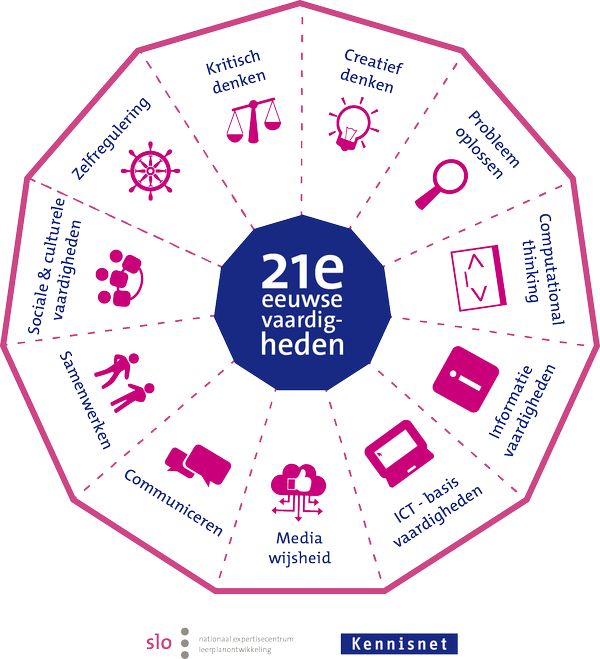 Het Ichthus College bereidt zijn leerlingen én docenten voor op een leven lang leren. Veel kennis veroudert snel, leven lang leren is een vereiste!
Organisatiestructuur
Bovenstaande onderwijsvisie vraagt om een andere organisatie. We werken vanaf augustus 2014 in verticaal georganiseerde teams binnen een leerroute. Dit betekent dat docenten zoveel mogelijk in de lange leerlijn worden ingeroosterd. Een (kern)team van mentoren krijgt de verantwoordelijkheid voor een groep leerlingen. Een IB’er stuurt een kernteam van mentoren aan. Een IB’er heeft maximaal 5-6 klassen (125-150 leerlingen) onder zich. De teamleider heeft meerdere kernteams van mentoren onder zich. Het aantal personeelsleden voor een teamleider is ongeveer 20-25. Teamleiders zijn gezamenlijk verantwoordelijk voor de ontwikkeling van een leerroute.Sterke punten waar we ons op onderscheiden van andere scholen zijn:
 de Talentclasses voor vmbo t/m gymnasiumde vier leerroutesde uitgebreide ondersteuningsstructuurhuiswerkbegeleiding door study buddy’svier kunstvakken op havo en vwo, waarin je ook eindexamen kan doengrote musical (in Stadsgehoorzaal)sport, tot aan het eindexamen – met BSM op hv en sportklas op vmbobuitenlandse reizen op vhbo-route en academische routeleerlingbegeleiding en een eigen Reboundelke leerling een eigen laptopaanbod beroepsgericht programma VakrouteKeuze-uren, zoals op de Academische Route (persoonlijk programma)6.	Schoolgebouwen en leerroutesVier leerroutes
Vanaf augustus 2013 bieden we ons onderwijs aan in vier leerroutes: route voor Praktijkonderwijs; de Vakroute (vmbo bb/kb); de Vhbo-route (tl/havo) en de Academische route (atheneum/gymnasium).De routes onderscheiden zich door:onderwijsomgeving (meer beroepsgerichte ruimtes of meer theoretische ruimtes)onderwijsniveau onderwijsinhoud (van veel praktijkgerichte vakken naar steeds meer theoretische lessentabel)leerling kenmerken (van ‘doener’ naar steeds meer ‘denker’)vaardigheden die aansluiten op vervolg in arbeid of het vervolgonderwijswerkvormen en didaktiek ( bijvoorbeeld: van korte instructie naar meervoudige instructie / van individueel begeleid naar steeds meer zelfstandig / van veel doen naar steeds meer onderzoek en ontwerp)Belangrijk principe van de leerroutes is het leerloopbaanleren. Leerlingen worden begeleid bij de bewustwording van de eigen talenten. Oriëntatie op beroepenvelden en zicht krijgen op de daarbij horende talenten is een onderdeel van de Mens & Beroep-en/of de LOB-lessen. Feedback en reflectie op het keuzeproces voor Talentclasses, keuze voor vakken, keuze voor Beroepsgerichte classes maakt de leerling bewust van wat hij leuk vindt en waar hij goed in is.Per 1 augustus 2014 is de route voor Praktijkonderwijs en de Vakroute in het VIA gebouw (IC4) georganiseerd; de Vhbo-route op IC1; de Academische route op IC5. 7.	Visie op leerlingbegeleidingMarzano, 2007: Scholen dragen voor 20% bij aan de leerresultaten van hun leerlingen. 80% wordt bepaald door kenmerken van de leerling en diens thuissituatie. Binnen die 20% heeft de school voor 1/3 en de leerkracht voor 2/3 effect op de leerling. De leerkracht doet er toe!Het Ichthus College wil inzetten op preventie en vroegtijdig ingrijpen in plaats van remediëring. Leerlingbegeleiding is in eerste plaats de taak van de docent en de mentor. Extra aandacht, inzet van aangepaste leermaterialen (o.a. ict) én betekenisvolle taken hebben een positief effect op de leerprestaties, de werkhouding en het sociaal-emotioneel functioneren van alle leerlingen.De leerkracht doet er toe:Stelt hoge verwachtingen en doelen voor de leerlingIs medebepalend voor het leerniveau en het gedrag van een leerlingDifferentieert doelgericht Geeft duidelijke instructieBenoemt concreet welk positief gedrag hij/zij wil zien of horen Geeft effectieve feedback om het leerproces te bevorderenPreventie en vroegtijdig ingrijpen door de docent  in plaats van remediëring:Voorkomt leerachterstanden:dit vraagt motiveren van leerlingen in combinatie met het activeren en intensiveren van het leerproces. De leerlingen die extra begeleiding nodig hebben krijgen dan intensievere instructie en begeleiding én ze krijgen meer leer- en oefentijd.Besteedt aandacht aan het ‘leren leren’ en hoe je je eigen gedrag kunt reguleren.Besteedt aandacht aan het versterken van de executieve functies van een leerlingLeerlingen die extra begeleiding nodig hebben, worden zo min mogelijk apart begeleid buiten de groep. De leerkracht houdt de regie.Voor leerlingen met een achterstand is het van belang in een heterogene groep geplaatst te worden. In zo’n leeromgeving zijn de verwachtingen en doelen van de leerkracht hoger en is de instructie uitdagender. In een heterogene groep zitten ook meer positieve rolmodellen voor leren, werkhouding en gedrag.De kwaliteit van de instructie en begeleiding van de leerkracht is cruciaal. Goede instructie en begeleiding is gebaseerd op kennis van de leerlijnen en cruciale leermomenten hierin. Veel leerproblemen worden opgelost door verlengde instructie en extra oefenstof. Gevarieerde instructie en gevarieerde verwerkingsmogelijkheden helpen leerproblemen te voorkomen.We willen ons meer richten op het doel wat we willen bereiken en de aanpak die daarvoor nodig is. We willen minder kijken vanuit de problemen van een leerling.Rol ouder(s)/verzorger(s)De ouders/verzorgers spelen een belangrijke rol bij de leerlingbegeleiding. Samen met de ouders/verzorgers bespreekt de mentor en vakdocent wat een leerling nodig heeft. De school geeft ook duidelijk de verwachting over de rol en verantwoordelijkheden van de ouders aan. De ouders wordt gevraagd mee te denken in oplossingen voor de schoolsituatie. Daarnaast wordt de kennis benut van het specialistisch netwerk om een leerling heen (IB’er, leerlingbegeleider, coördinator leerlingbegeleiding, RT’er, Schoolcoach, orthopedagoog, etc).8.	ToelatingHet aanbod van de ondersteuning begint op het moment dat een leerling zich aanmeldt. De school is kritisch bij de poort en kijkt of ze de leerling wel dat aanbod kan geven dat hij of zij nodig heeft. De coördinatoren leerlingbegeleiding en de orthopedagogen bekijken alle dossiers zorgvuldig. Hierbij wordt gelet op de didactische ontwikkeling (LVS: leerling volgsysteem), cito en/of resultaten van intelligentie onderzoeken en de specifieke ondersteuning die de leerling op de basisschool heeft ontvangen. Tevens vindt er een overdrachtsgesprek plaats tussen de basisschool en het Ichthus College. Ook kan er op verzoek van de ouders en/of het Ichthus College een gesprek met de ouders plaatsvinden om de ondersteuningsbehoefte van de leerling zo goed mogelijk in kaart te brengen. Mocht er twijfel bij een dossier ontstaan dan wordt het dossier nogmaals met de orthopedagoog en de basisschool besproken. Op deze manier wordt er zorgvuldig bekeken of het Ichthus College kan voorzien in een passend onderwijsaanbod en de daarbij behorende ondersteuning aan de leerling. Bij de toelating van de leerlingen wordt met onderstaande criteria rekening gehouden:•	De grootte van de klassen en het aantal leerlingen met een specifieke onderwijsbehoefte (kwantitatief)•	De ondersteuning die een specifieke leerling van de docent in de klas vraagt (kwalitatief)•	De aanwezigheid van de kwalitatieve en kwantitatieve ondersteuning die voor een bepaalde leerling nodig is.9.	OndersteuningsstructuurBinnen de leerlingbegeleiding op het Ichthus College wordt er een onderscheid gemaakt tussen de basisondersteuning en plusarrangementen. We maken hierbij onderscheid tussen de verschillende niveau’s van ondersteuning, waarbij er sprake is van het op- en afschalen van deze begeleiding. Het streven is om de leerling zoveel mogelijk op eigen kracht te laten functioneren. Om hier toe te komen kan er tijdelijk gebruik gemaakt worden van de expertise binnen of buiten de school. In een enkel geval is blijvende (zware) ondersteuning noodzakelijk of kan er sprake zijn van een overgang naar het Voortgezet Speciaal Onderwijs (VSO). Zie voor het overzicht van alle medewerkers bijlage 2 Ondersteuningsstructuur in eenorganogram voor de 1e, 2e en 3e lijn ondersteuning.9.1 	BasisondersteuningWettelijk is vastgelegd dat het samenwerkingsverband (SWV) een niveau van basisondersteuning vaststelt in het ondersteuningsplan. Basisondersteuning kan verschillen per SWV, maar wordt binnen een SWV eenduidig geformuleerd. Het SWV “Stichting VO2305-IJssel-Vecht” heeft de basisondersteuning als volgt geformuleerd in het ondersteuningsplan 2017-2020:Het door het SWV afgesproken geheel van preventieve en licht curatieve interventies die:a) binnen de onderwijsondersteuningsstructuur van de school;b) onder regie en eigen verantwoordelijkheid van de school;c) waar nodig met de inzet en expertise van andere scholen en ketenpartnersd) zonder indicatiestellinge) planmatig en op een overeengekomen kwaliteitsniveau worden uitgevoerd.9.2 	Basisarrangementen; arrangementen + ondersteunersAlle leerlingen kunnen rekenen op een goede begeleiding en krijgen zo nodig extra ondersteuning.We bieden: 
• Studiebegeleiding (hulp bij het leren)
• Keuzebegeleiding (het kiezen van een profiel, vervolgstudie en beroep).
• Ontwikkelingsbegeleiding (bijvoorbeeld: sociale vaardigheden, je leren inleven in een ander)
• Sociaal-emotionele begeleiding (bv: werken aan zelfvertrouwen, oplossen van problemen, verwerken van verdriet)Mentoraat
Iedere leerling heeft een persoonlijke mentor. De eerste twee jaar is dat, voor zover mogelijk, dezelfde persoon. De mentor is eerste aanspreekpunt en houdt de resultaten en het welbevinden in het oog. In het eerste jaar gaat de mentor bij zijn mentorleerlingen op huisbezoek. De relatie ouder(s)/verzorger(s) – leerling – school is van wezenlijk belang voor de leerprestaties van een leerling. Leerlingen kunnen bij de mentor altijd terecht met vragen en problemen, ook als die niet met school te maken hebben. Kan de mentor niet helpen, dan zorgt hij of zij er voor dat de leerling verder wordt geholpen. Alles gebeurt natuurlijk in vertrouwen. Zie bijlage 1 voor taakbeschrijving mentor.Ondersteuning Intern begeleider (IB’er)
De IB’er is ondersteuner van een team/leerjaar op gebied van handelingsgericht werken en preventieve zorg, Ondersteunt de mentor bij complexe hulpvragen van leerlingen. De IB’er werkt samen (in een netwerk) met onder andere de ouders, mentor, coordinator leerlingbegeleiding, orthopedagoog, de leerlingbegeleiders en externen (CJG). Zie bijlage 1 voor taakbeschrijving IB’er.Spelling, begrijpend lezen en rekenen
Leerlingen kunnen in elke klas hulp krijgen op het gebied van spelling, begrijpend lezen en rekenen. Voor leerlingen die het lastig vinden om hun huiswerk te plannen is er ook extra hulp mogelijk: zij kunnen begeleiding krijgen van onze StudyBuddy’s.
In de onderbouw worden in alle leerjaren DIAtoetsen afgenomen op het gebied van spelling, begrijpend lezen, Engels en rekenen. Leerlingen die onder de norm scoren krijgen extra begeleiding in de vorm van extra lessen of RT.Dyslexie ondersteuning
Leerlingen met dyslexie krijgen ondersteuning door de dyslexiecoach. Elke leerling krijgt een dyslexiepas met daarop de maatregelen en faciliteiten. De dyslexie coach voert twee keer per jaar een voortgangsgesprek met de leerling. De leerling kan gebruik maken van allerlei hulpmiddelen: dit kan extra tijd zijn voor het maken van toetsen, het mondeling mogen toetsen, werken op een laptop, gebruikmaken van het dyslexieprogramma Sprint Plus of een schoolboek in gesproken vorm ontvangen. Is er een vermoeden van dyslexie, dan kan het Expertise Centrum Landstede VO in Zwolle een diagnostisch onderzoek doen. Ouders betalen hiervoor een bijdrage (75% van de kosten).In leerjaar 1 volgen alle dyslectische leerlingen een dyslexievaardigheidstraining.RekenondersteuningLeerlingen met dyscalculie of ernstige rekenproblemen krijgen ondersteuning van de rekencoach. Een leerling met een dyscalculieverklaring krijgt een pas met daarop de maatregelen en faciliteiten. De rekencoach voert twee keer per jaar een voortgangsgesprek met de leerling. De leerling kan gebruik maken van de volgende faciliteiten: extra tijd bij toetsen/SO’s waarbij rekenvaardigheden worden gevraagd, gebruik van rekenmachine toegestaan bij wiskunde, gebruik van kladpapier toestaan en het gebruik van regelkaarten. Is er een vermoeden van dyscalculie, dan kan het Expertise Centrum Landstede VO in Zwolle een diagnostisch onderzoek doen. Ouders betalen hiervoor een bijdrage (75% van de kosten).Is er geen sprake van dyscalculie maar wel ernstige rekenproblematiek, dan kan in overleg met de orthopedagoog besloten worden om een rekenvolgdocument op te stellen. De leerling krijgt dan RT en heeft recht op een aangepaste rekentoets.Huiswerkbegeleiding
Huiswerk maken en leren is niet voor iedere leerling even gemakkelijk. Soms omdat de leerling zichzelf thuis niet aan het werk kan zetten, soms omdat extra uitleg nodig is. Daarom bieden wij na schooltijd coaching en bijlessen aan leerlingen uit klas 1, 2 en 3. De begeleiders zijn havo- en vwo-leerlingen van het Ichthus College (Study Buddy’s).Leerlingen kunnen bij ons op verschillende manieren extra ondersteuning krijgen:Coaching 
Bij coaching worden leerlingen gecoacht in het ‘leren leren’, oftewel: ze leren hoe ze moeten leren. Met coaching leren leerlingen zelfstandig plannen, structureren en huiswerk maken (onder toezicht). Coaching kan in combinatie met bijles.Bijlessen
Leerlingen kunnen hulp krijgen bij exacte vakken, taalvakken en maatschappelijke vakken. Door bijlessen leren leerlingen hoe ze moeten leren (‘leren leren’), werken ze achterstanden weg en is er tijd voor extra uitleg. En natuurlijk worden ze inhoudelijk bijgespijkerd. Bijles kan in combinatie met coaching.ICT-les
In klas 1 en 2 krijgen alle leerlingen een periode ICT-les. Hier leren ze bijvoorbeeld hoe ze een goede mappenstructuur kunnen maken op hun laptop (Windows), zodat ze documenten altijd snel terug kunnen vinden. Ook krijgen ze tips over het werken met Word, PowerPoint en social media. Kennis die goed van pas komt op school, maar ook tijdens studie of werk ná het Ichthus College!Studieles
Hoe kun je het beste studeren? Welke manier past het beste bij jou? Zijn er manieren om bijvoorbeeld lange teksten snel te ‘scannen’? In de studielessen komen deze vragen aan de orde. We gaan in op het leren leren, leesstrategieën, persoonlijke leergedrag en (digitale) hulpmiddelen bij het leren. Leerlingen in de Vhbo-route en de Academische route krijgen 1 lesuur per week studieles (in klas 1, eerste twee perioden). In de Vakroute krijgen leerlingen zowel in klas 1 als in klas 2,  1 uur studieles per week. In klas 3 is de studieles voor zowel de Vhbo-, de Vak- als de Academische route een vast onderdeel van de mentorles.Sociale vaardigheidslessenIn de onderbouw staan elke week lessen op het rooster waarin de sociaal-emotionele ontwikkeling centraal staat. We werken dan aan:
Het ontwikkelen van sociale vaardighedenHet maken van moreel juiste keuzesHet leren omgaan met boosheidHet leren omgaan met social mediaHet maken van keuzes voor je eigen ontwikkeling en opleidingskeuzes
Hiervoor werken we deels met de lesmethode Tumult en zelfontwikkeld materiaal. LOB-lessenEen doorgaande leerlijn LOB kenmerkt zich door leerlingen te laten reflecteren:Interactie: de leerling leert kiezen in interactie met ouders, docenten en vooral leeftijdsgenoten.  Ervaring: de leerling leert kiezen door veel keuze-ervaringen op te doenVerantwoordelijkheid: de leerling leert kiezen door steeds meer de regie te nemen in het keuzeproces en daarbij de mogelijke gevolgen van een keuze af te wegen.De leerling kan de behaalde competenties en de gemaakte keuzes zichtbaar maken door zijn digitale portfolio.We maken gebruik van de 5 competenties van Marinka Kuijpers:Wie ben ik, wat kan ik ? (kwaliteitenreflectie)Wat wil ik, wat drijft mij? (motievenreflectie)Welk soort werk past bij mij? (werkexploratie)Wat wil ik worden? (loopbaansturing)Wie kan mij daarbij helpen? (netwerken)Hiervoor werken we deels met de lesmethode Tumult en zelfontwikkeld materiaal. Er wordt gebruik gemaakt van het interactieve portfolio van Peppels.Daarnaast zijn er trainingen voor leerlingen die daar behoefte aan hebben. Deze trainingen zijn voor een selecte groep en vinden naast de lessen plaats:Sovatraining
Naast de sovalessen in de onderbouw zijn er sociale vaardigheidstrainingen voor leerlingen die daar behoefte aan hebben. Faalangstreductietraining
Leerlingen die erg belemmerd worden door faalangst kunnen hiervoor een training volgen. Voor eindexamenleerlingen is er een faalangsttraining specifiek gericht op het examen.Rots en Water trainingHet doel van het Rots en Water programma is om leerlingen te leren om hun energie op een positieve manier in te zetten, de eigen weerbaarheid te leren vergroten (geloven in de eigen kracht) en tegelijkertijd anderen respectvol tegemoet te treden.De leerlingen wordt geleerd om naar zichzelf te kijken en hun sterke en minder sterke kanten te ontdekken en waar nodig te ontwikkelen. Ik leer leren
De 'Ik Leer leren' training is speciaal voor leerlingen, die gebaat zijn bij extra ondersteuning op het gebied van leren Leren.  In deze training wordt gebruik gemaakt van de methode "Ik Leer leren". Tijdens de training leren de leerlingen,  in kleine groepjes,  HOE je kunt leren, WAT je moet weten om gemakkelijker te kunnen leren en WAAROM leren best leuk kan zijn.Ondersteuners:Leerloopbaanbegeleider
De leerloopbaanbegeleider helpt je bij het kiezen van een vakkenpakket en bij het zoeken naar een mogelijke studie en beroepsrichting. Hij doet dit onder andere met voorlichtingslessen, voorlichtingsavonden en door nauw contact te onderhouden met de mentoren. Je zult vooral vanaf leerjaar 2 vmbo en 3 havo/vwo met hem of haar te maken krijgen. Vanaf de derde klas heeft de mentor en/of leerloopbaanbegeleider elk jaar een gesprek met je over je vakken- of studiekeuze. De leerloopbaanbegeleider maakt gebruik van Peppels en DeDecaan.net. Je krijgt een inlogcode om bij alle informatie te kunnen. Natuurlijk kunnen ouder(s)/verzorger(s) ook een afspraak maken met de leerloopbaanbegeleider. Een beroep of studie kiezen kan namelijk best lastig zijn. De leerloopbaanbegeleider kan gerenommeerde psychologische bureaus inschakelen. Dit brengt wel kosten met zich mee, die voor rekening zijn van de ouders.Vertrouwenspersoon
Leerlingen en ouders met problemen waarover ze in vertrouwen met iemand willen spreken, kunnen contact opnemen met de vertrouwenspersonen. Elke locatie heeft 2 vertrouwenspersonen.Schoolarts en schoolverpleegkundige
De schoolarts en schoolverpleegkundige van de GGD laten alle leerlingen van klas 2 en klas 4 een vragenlijst invullen. Eventueel nodigen zij kinderen uit voor een vervolgonderzoek of gesprek. Ook ouders kunnen met vragen terecht bij de schoolarts en schoolverpleegkundige. Jeugdarts GGD IJsselland
Wij registreren elke vorm van afwezigheid. Soms blijkt hieruit dat iemand zorgwekkend vaak of lang verzuimt. Wordt een kind voor de vierde maal ziek gemeld, of is iemand meer dan twee weken aaneengesloten ziek? Dan volgt een gesprek met mentor en ouders en evt. volgt een uitnodiging voor een bezoek aan de jeugdarts van GGD IJsselland. Wat er met de arts wordt besproken is strikt vertrouwelijk. Wel kan de arts de school adviseren over wat er verder moet gebeuren.Verzuimcoördinator
Elke locatie heeft een Verzuimcoördinator die de absenten in Magister monitort. De Verzuimcoördinator werkt volgens het verzuimprotocol (zie bijlage 4) en heeft korte lijnen met de leerplichtambtenaar. De Verzuimcoördinator volgt de richtlijnen van ZAS en schakelt het ondersteuningsteam in bij signalen. Voor taakbeschrijving zie bijlage 1.Leerplichtambtenaar De leerplichtambtenaar wordt ingeschakeld bij veelvuldig (dreigend) verzuim of te laat komen van een leerling. Ook kan hij aansluiten bij een Multidisciplinair Overleg en is hij betrokken bij voortijdige schoolverlaters. Indien de leerplichtambtenaar wordt ingeschakeld, zal hij in eerste instantie een gesprek met de leerling en ouders aangaan. Bij herhaald verzuim en blijvende aanwezigheid van de problematiek kan hij een proces-verbaal opmaken en kan verwijzing naar HALT volgen. In dat geval betreft het begeleiding vanuit de extra ondersteuning en niet meer vanuit de basisondersteuning. 9.3 Pusarrangementen; arrangementen + ondersteunersWij zijn er voor alle leerlingen, ook degenen die extra ondersteuning nodig hebben. Wij zorgen voor een passende onderwijsplek. Ook kunnen leerlingen voor extra ondersteuning terecht op DOC93 van Landstede VO.  Voor elke leerling die voor een plusarrangement in aanmerking komt, wordt een OPP (ontwikkelperspectief) of een specifiek begeleidingsplan opgesteld.Remedial teachingIndien de ondersteuning van een dyslexiecoach of rekencoach niet afdoende is, kan een RT traject worden gestart door een Remedial Teacher. Remedial teachers zijn gespecialiseerd  in hulp bij structurele leerproblemen, zoals dyslexie of dyscalculie.RT wordt ingezet voor een periode van 8-10 weken; daarna volgt een evaluatie.Zie bijlage 1 voor taakbeschrijving Remedial TeacherExtra begeleiding in de Villa of het Anker
Leerlingen die extra begeleiding nodig hebben kunnen gebruik maken van extra begeleiding in onze Villa (Ichthus 1 en 5) of het Anker (Ichthus 4). Het gaat om leerlingen die bijvoorbeeld hulp nodig hebben bij het plannen en organiseren van het schoolwerk, leerlingen die het even niet lukt om klassikale lessen te volgen en een time out nodig hebben, maar ook leerlingen die op een rustige plek hun huiswerk willen maken. De leerlingen krijgen begeleiding van een gespecialiseerde leerlingbegeleider. Leerlingen die gebruik willen maken van de Villa of het Anker worden via het ondersteuningsteam aangemeld.Zie bijlage 1 voor taakbeschrijving leerlingbegeleiderPreventieve Rebound
Heeft een leerling dusdanige gedrags- en motivatieproblemen, dat een normaal verloop van het onderwijsleerproces in gevaar komt? Dan vormt de Preventieve Rebound een nieuwe kans om een weg terug te vinden naar het onderwijs of naar werken en leren. Hier werken docenten, leerlingbegeleider, coördinator Leerlingbegeleiding, orthopedagoog, jeugdhulpverlener en schoolmaatschappelijk werker nauw samen.Doel van de preventieve Rebound is: een beter zicht krijgen op de onderwijsbehoeften van de leerling en hoe dit binnen school en de thuissituatie vorm te geven/aan te laten sluiten met als doel dreigende schooluitval te voorkomen door begeleiding en advies  op maat aan leerling, ouders en school te bieden. Doelgroep preventieve Rebound:Bij complexe (gedrags)problematiek die meer begeleiding vraagt dan de mentor, docenten en IB-er kunnen bieden en zorgt voor dreigende lesuitval. Te denken valt aan(een combinatie van) : Externaliserend gedrag:Verbaal agressief gedrag (brutaal, schreeuwen).Moeilijk te corrigeren gedrag in en buiten de les.Fysiek geweld naar medeleerlingen en of docenten.Pesten.Weigeren naar school/specifieke les willen gaan(spijbelen).Werkhoudingproblemen en motivatieproblemen. Internaliserend gedrag:Teruggetrokken gedrag.Spijbelen.Onvoldoende aansluiting vinden bij medeleerlingen in de school.Sociaal niet vaardig genoeg om staande te blijven in een schoolse situatie.Niet lekker in zijn/haar vel zitten, depressieve klachten. Trajecten binnen de preventieve ReboundVoor iedere leerling wordt een individueel traject samengesteld. Dit individuele traject wordt bepaald in samenspraak met de leerling, ouders en school.  Elk traject begint met een intake waarbij leerling en ouders, orthopedagoog en de medewerker preventieve Rebound aanwezig zullen zijn. School levert voor de intake informatie aan. Hierna wordt bepaald welk traject aansluit bij de hulpvraag. Mogelijkheden zijn:Observaties in de lesCoaching traject met leerlingCoachen van docenten/mentor/klasOpvang voor de lessen die de leerling niet in school kan volgen, deze tijd wordt gebruikt om bij te blijven met de lesstof, coaching op individuele leerdoelen en rust te creëren. Onderzoek gericht op gedrag, persoonlijkheid en intelligentieOuders betrekken in traject en eventueel inschakelen externe hulpverleningLandstede DOC93
Landstede DOC93 is een orthopedagogisch-didactisch centrum dat onderwijs en ondersteuning biedt aan leerlingen in het voortgezet onderwijs (vmbo bb/kb/tl, klas 1 en 2).Voor sommige leerlingen is de overstap van het basisonderwijs naar het regulier voortgezet onderwijs te groot. Er kan bijvoorbeeld sprake zijn van leer- en/of gedragsproblemen waar specifieke begeleiding voor nodig is.Onderwijs en begeleiding
Deze leerlingen kunnen voor een korte of langere tijd onderwijs volgen op Landstede DOC93, bij de afdeling onderwijs. In een kleinschalige setting volgen de leerlingen onderwijs in kleine klassen en krijgen ze extra begeleiding op zowel didactisch als sociaal-emotioneel gebied.Tijdelijk
Uitgangspunt is dat het verblijf op de afdeling onderwijs in principe tijdelijk is. Het streven is dat de leerling zo spoedig mogelijk de overstap naar een reguliere school kan maken. Een leerling kan uiterlijk twee jaar op DOC93 blijven.Aanmelding
Het is mogelijk om leerlingen die in het voortgezet onderwijs veel begeleiding nodig zullen hebben al aan het begin van groep 8 aan te melden. Het is voor deze leerlingen namelijk meestal niet nodig om de toetsuitslagen van Cito, SVL, NIO e.d. af te wachten. Wanneer uit de verzamelde gegevens blijkt dat de leerling mogelijk in aanmerking komt voor plaatsing op Landstede DOC93, zal de aanmelding in verlopen via de reguliere vo-school. Deze school zal de ouders informeren over het te volgen traject.Expertise
Landstede VO Expertise  beschikt over onderwijsadviseurs en orthopedagogen die de vragen van leerlingen onderzoeken en hen begeleiden. Ook ondersteunen ze docenten en het management van de school. Verder denken ze mee over de inrichting van de ondersteuningsstructuur op de school.Meer informatie:
Landstede Expertise
Ossenkamp 8
8024 AE Zwolle
Tel. 088-8508844Landstede VO Rebound
De Landstede VO scholen verbonden aan swv 2305 hebben een gezamenlijke Rebound bij DOC93 aan de Koningin Wilhelminastraat 93 te Zwolle. Leerlingen die in onze preventieve Rebound situatie niet verder komen, kunnen voor een tussentraject in Zwolle terecht. Daar wordt in overleg met ouders en specialisten gekeken welke onderwijssituatie het beste bij de leerling past.Ondersteuners:Orthopedagoog
Een orthopedagoog is een specialist in leer- en opvoedingsproblemen van kinderen. Bijvoorbeeld faalangst, een leerstoornis/-probleem, een taalstoornis, maar ook hoogbegaafdheid. Onze orthopedagogen onderzoeken het probleem, stellen evt. een OPP op en ondersteunen het team in de begeleiding.Zie bijlage 1 voor taakbeschrijving orthopedagoog.Schoolcoach
De Schoolcoach opereert in de tweede lijn van de ondersteuningsstructuur. De Schoolcoach ondersteunt de IB’er en coördinator leerlingbegeleiding bij het Handelingsgericht Werken. De Schoolcoach valt voor de dagelijkse praktijk onder de aansturing van de coördinator leerlingbegeleider en legt verantwoording af voor de werkzaamheden. Alle trajecten lopen via het ondersteuningsteam en coördinator leerlingbegeleiding. De Schoolcoach richt zich op leerlingen met specifieke ondersteuningsbehoeften. Zie bijlage 1 voor taakbeschrijving Schoolcoach.Ambulant begeleider (AB’er)
De Ambulant Begeleider opereert in de tweede lijn van de zorgstructuur. De AB’er ondersteunt de IB’er en coördinator leerlingbegeleiding bij het Handelingsgericht Werken voor cluster 1 en cluster 2 leerlingen. De AB’er valt voor de dagelijkse praktijk onder de aansturing van de coördinator leerlingbegeleider en legt verantwoording af voor de werkzaamheden. Alle trajecten lopen via het ondersteuningsteam en coördinator leerlingbegeleiding. De AB’er richt zich op leerlingen met specifieke ondersteuningsbehoeften. Centrum voor Jeugd en Gezin (CJG)
Soms zijn er problemen en ligt de oorzaak buiten school. Als deze problemen het functioneren op school belemmeren kunnen we specialisten via het Centrum voor Jeugd en Gezin inschakelen. Dit gebeurt in overleg met ouders en leerling. De schoolmaatschappelijk werker (SMW) kan op school of bij het CJG in gesprek gaan met de leerling.De SMW heeft zowel contact met de ouders, de leerling en de betrokkene vanuit school. Vanuit het CJG is een SMW lid van het ondersteuningsteam.9.4 	Handelingsgericht werkenHandelingsgericht werken gaat over goed onderwijs. Het doel ervan is de kwaliteit van het onderwijs en de leerlingbegeleiding te verbeteren. We hanteren als Ichthus College hierbij zeven uitgangspunten:De werkwijze is doelgerichtHet gaat om afstemming en wisselwerkingOnderwijsbehoeften van leerlingen staan centraalDocenten en mentoren maken het verschilPositieve aspecten zijn van groot belangBetrokkenen werken constructief samenDe werkwijze is systematisch en transparantWe werken hiertoe met intakegesprekken, ontwikkelingsperspectieven (zie bijlage 7a) en groeidocumenten/groepsoverzichten (zie bijlage 7c). Elke leerling heeft een persoonlijk ontwikkelingsplan (POP: zie bijlage 7h).10.	Grenzen aan de zorgIn de afgelopen jaren is de expertise van de docenten binnen het Ichthus College toegenomen, waardoor we meer leerlingen een passend onderwijsaanbod kunnen bieden binnen onze school. De ambitie is om deze expertise nog verder te ontwikkelen zodat er in de toekomst nog meer kinderen “thuis nabij onderwijs” kunnen volgen. Desondanks zullen er grenzen blijven bestaan aan de mogelijkheden binnen ons reguliere onderwijs. Hierbij kunt u denken aan aanpassingen binnen het gebouw (in het geval van fysieke beperkingen van een leerling) als aan een meer therapeutische begeleiding (in het geval van persoonlijkheidsproblematiek). Het is lastig om de grenzen concreet vast te leggen, omdat dit altijd te maken zal hebben met de situatie van dat moment; er zal sprake blijven van maatwerk en per casus zal er een afweging gemaakt moeten worden of het in het belang van de leerling is om onderwijs binnen het Ichthus College te volgen. Zorgplicht vanuit het Ichthus College houdt op wanneer:De veiligheid van de leerling in het geding komt, zowel voor zichzelf als voor anderen binnen de schoolFysieke aanpassingen aan het gebouw niet mogelijk zijn of onevenredige kosten met zich meebrengtEen leerling voor het merendeel één-op-één begeleiding nodig heeftDe ontwikkeling van de leerling dusdanig stagneert en het leerelement niet behaald kan wordenHet ontwikkelingsperspectief niet haalbaar isHet leerproces van de klas stagneert door de hulpvraag van deze specifieke leerlingDe Commissie van Toewijzing (CT) van het samenwerkingsverband bepaalt of een leerling toelaatbaar is op een anderen school binnen het samenwerkingsverband of dat een leerling wordt toegelaten tot het speciaal onderwijs. Dit oordeel is bindend en de ouders zullen hiervan op de hoogte worden gesteld.
Binnen Landstede VO functioneert een interne plaatsingscommissie om voor leerlingen een passende lesplaats binnen de scholengroep te vinden.11.	Gewenste situatie 11.1 	AmbitiesDe ambities die de school heeft ten aanzien van basisondersteuning in het primaire proces zijn:-	Docenten zijn handelingsbekwaam in het bieden van ondersteuning tijdens hun (vak)lessen (lesgebonden ondersteuning)-	Docenten stemmen hun leerstof af op verschillen tussen leerlingen in tijd, niveau  en werkvormen- 	Docenten bekwamen zich in het versterken van de executieve functies van de leerlingen-	Toetsgegevens zijn aanleiding om het groepsplan of ontwikkelingsperspectief aan te passen-	Binnen het mentoraat moet aandacht komen voor élke leerling, we leren een leven lang:de dialoog voeren met de leerling over lobborgen van ontwikkeling leerling (portfolio)-	Mentoren krijgen scholing in handelingsgericht werken. Zij ontwikkelen daarmee:oplossingsgerichte gesprekstechniekenplanmatig werken (aansluiten bij leerling)-	samenwerken met ouders
De ambities die de school heeft ten aanzien van verbetering van de basisondersteuning op schoolniveau zijn:door de hele school operationaliseren van collegiale consultatie in de klashet voeren van het onderwijskundig gesprek op elk niveau en elke plekhet voeren van resultaatgerichte ipb-gesprekken tussen teamleider en docent met afspraken voor korte termijn de systematiek van handelingsgericht en opbrengstgericht werken structureel invoeren op schoolhet uitbreiden van co-teaching door de schoolcoach binnen alle afdelingen van de school met als doel de docenten meer handelingsbekwaam te makenontwikkelen naar een professionele leergemeenschap waarin we een open cultuur voorstaan en blijven professionaliserensamen met PO en VO in Kampen overleggen in de projectgroep 10-14 om de ondersteuningsbehoeften van een leerling tijdig in beeld te krijgenOm bovenstaande te bereiken heeft de school in de afgelopen jaren in de diverse teams al aandacht besteed aan deze onderwerpen. Elk team heeft een scholingsplan waarbij de kwaliteit van de les centraal staat. Elke docent heeft een POP. Er is een handreiking professionalisering  samengesteld waaruit docenten een keuze kunnen maken. Natuurlijk is eigen invulling ook mogelijk in overleg met de teamleider. Daarbij is het  criterium dat dit een bijdrage levert aan een van de drie speerpunten waar we ons als school de komende 2 jaar op richten: (kadernotitie 2018-2020):Leerdoelgericht werken (maatwerk, aansluiten bij de leerling, onderwijskundig én pedagogisch, leeropbrengstgericht, feedback/feedforward, formatief en summatief toetsen)Ontwikkelen en ontdekken van je talent (er valt iets te kiezen, competenties zichtbaar maken)Binding met ‘buiten’ (veranderende wereld en maatschappij, internationalisering, vervolgonderwijs, PO)Overige ambities:In de afgelopen twee jaar heeft de school extra aandacht besteed aan het ontwikkelen van een Taal- en rekenbeleid. De ambitie voor de komende schooljaren ligt er om dit beleid binnen de vakgroepen verder te ontwikkelen en de docenten op dit gebied competenter te maken. Zie bijlage 3 voor het Taal- en rekenbeleid Daarnaast wordt er in overleg met CJG en de GGD gezocht naar de mogelijkheden die er zijn om de interne en externe begeleiding op elkaar af te stemmen. Onze ambitie is  om zoveel mogelijk preventief  te werken.Met Landstede VO kijken we naar het palet aan ondersteuning in de regio om met elkaar plusarrangementen te ontwikkelen.12. Ondersteuningsplandoelen 18-20Ondersteuningsplandoel op- en afstroom onderbouwOndersteuningsprofieldoel ‘Constructief Samenwerken: de mentor als coach’. Ondersteuningsprofieldoel De EF-slimme school: we compenseren en stimuleren de ontwikkeling van Executieve FunctiesIn de bijlage “EF-slimme school plan en uitvoering 2016-heden" staat m.b.t. de ondersteuningsprofieldoelen de samenhang tussen de doelen beschreven en het traject dat vanaf schooljaar 2016-2017 is ingezet. Zie bijlage 9.13. Overzicht bijlagenBijlage 1 	Taakbeschrijvingen medewerkers in de ondersteuningCoördinator leerlingbegeleidingIB’erMentorLeerlingbegeleiderSchoolcoachDyslexiecoachRekencoach RT-erOrthopedagoogVerzuimcoordinator Bijlage 2 	Organogram ondersteuningsstructuurBijlage 3 	Taal-rekenbeleid 2018-2020Bijlage 4 	VerzuimprotocolBijlage 5 	PestprotocolBijlage 6 	Meldcode Huiselijk GeweldBijlage 7 	Formats: 7a: ontwikkelingsperspectief (OPP)7b: OPP Preventieve Rebound 7c: groepsoverzicht/groeidocument 7d: aanmeldformulier Ondersteuningsteam7e: aanmeldformulier Preventieve Rebound 7f: document advisering klas 2 7g: begeleidingsplan Villa7h: POP leerlingenBijlage 8 	Protocol verdriet en rouwBijlage 9 	EF-slimme school plan en uitvoering 2016-2019Bijlage 10 	Overgangsprocedure Naam school/vestigingIchthus College KampenBrinnummer02VB3 locatiesIC1 vhbo-leerroute (tl/havo); Jan Ligtharstraat 1 te Kampen; IC4 vakroute (bb/kb) en Praktijkonderwijs; Flevoweg 68 te KampenIC5 academische route; Jan Ligthartstraat 5 te KampenleerlingenaantallenIC1: 873 leerlingenIC4: 96 leerlingen Praktijkonderwijs; 365 vmbo bb/kbIC5: 342 leerlingentelefoonnummer,e-mailadresTelefoon: 088-8507450info@ichthuskampen.nlwebsitewww.ichthuskampen.nlRector
Mevr. G.W. Kamphorst-Arendshorstcontactpersonen ondersteuningCoördinatoren leerlingbegeleiding: mw. A. Goosen; mw. C. Renkema; mw. A.J. RigterinkOverkoepelende begrip(Plan-fase)Op- en afstroom in de onderbouw (breed).In HGW-termen: hoe zorgen we ervoor dat leerlingen een passend diploma halen dat past bij hun capaciteiten en talenten. We willen voorkomen dat we een leerling overvragen of onder stimuleren. Doel(Plan-fase)Leerlingen zitten in klas 3 op de goede plek.We hebben een goede werkwijze t.a.v. afweging bij twijfel over de overgang en onderkennen de voorwaarden voor succesvol vervolg binnen de eigen stroom/bij opstromenHuidige situatie(Plan-fase)We zien in de onderbouw relatief veel afstroom en weinig opstroom.  Wanneer zijn we tevreden?(Plan-fase)Nauwelijks tot geen afstroom meer vanaf klas 3.Werkdoelen / acties(DO-fase)Analyseren van de gegevens en komen tot adviezen voor verbetering van de werkwijze bij op- en afstromen door middel van: De op- en afstroom in beeld brengen: percentages en achtergronden. Risico-leerlingen klas 1 in beeld krijgen (vanuit de plaatsing o.a. door bijgestelde adviezen)Deze risico-leerlingen volgen.Verminderen van de afstroom door het maken van een goede afweging met behulp van adviseringsdocumenten: Voor leerlingen klas 2 waarbij twijfel is of het niveau haalbaar blijft, wordt het document advisering klas 2 ingevuld door de IB-ers en besproken met de betrokkenenAnalyse maken op basis van de adviseringsdocumenten door de coördinatoren leerlingbegeleiding	Leerlingen die opstromen: dossieronderzoek en leerlingen blijven volgen. Hoe en wanneer evalueren we dit? (meetinstrumenten)(Check-fase)Evaluatiemomenten: jaarlijks in september door middel van:Analyse van de adviseringsdocumentenAnalyse van de op- en  afstroomcijfersAnalyse van de volgdocumenten risicoleerlingenAnalyse van de volgdocumenten van leerlingen die opstromen.Afhankelijk van de uitkomsten van de analyses het ondersteuningsbeleid aanpassen.Wie is verantwoor-delijk? (Do/check)Coördinatoren leerlingbegeleiding/teamleidersOverkoepelende begrip(Plan-fase)Uitgangspunt 6 van HGW: ‘betrokkenen werken constructief samen’. Onder andere: ‘leerlingen zijn mederegisseur van hun eigen leerproces’. Gesprekken met leerlingen zelf zijn een belangrijk aandachtspunt bij HGW. En bij dit uitgangspunt hoort ook: ‘ouders zijn ervaringsdeskundigen’  en positieve aspecten zijn van groot belang.Doel(Plan-fase)De mentor is in staat het eigenaarschap van de leerling te vergroten: de leerling gaat met eigen doelen aan de slag en heeft weer perspectief en vertrouwen.  Huidige situatie(Plan-fase)Leerlingen en ouders van leerlingen die in de leerlingbespreking worden ingebracht, zijn hierbij niet of nauwelijks betrokken of op de hoogte gesteld. Die visie van de leerling en/of ouders is niet bekend. Wanneer zijn we tevreden?(Plan-fase)In eerste instantie:  als de mentor met alle leerlingen (individueel gesprek) en ouders (minimaal telefonisch contact) van leerlingen die besproken worden een voorbespreking heeft en de visie van de leerling en ouders in kan brengen in de vergadering.In tweede instantie: als deze voorbespreking met de leerling wordt gevoerd met toepassing van HGW en OGW gesprekstechnieken/oplossingsgerichte taal en onderdeel is van een reeks oplossingsgerichte mentorgesprekken: een dergelijk gesprek is dan een eerste stap richting gedragsverandering en geeft ook aanwijzingen voor docenten: wat werkt voor deze leerling in deze les/situatie?Werkdoelen / acties(DO-fase)Bijeenkomsten organiseren waarin mentoren hun kennis en ervaringen delen over wat werkt in gesprekken met leerlingen. Mentoren een korte training krijgen in de uitgangspunten van OGW en oplossingsgerichte gesprekstechnieken/oplossingsgerichte taal. IB-ers laten mentoren beschrijven op welke manier het voorgesprek met ouders en leerling helpend was bij het vinden van oplossingen, bij het aanzetten tot gedragsverandering.Hoe en wanneer evalueren we dit? (meetinstrumenten)(Check-fase)- coördinatoren leerlingbegeleiding evalueren dit 2 x per jaar met de IB’ers (december en juni)- IB’ers registreren aantal leerlingen die met/zonder voorbespreking zijn ingebrachtKwalitatief: mentoren ervaringen laten delen met OGW-gesprekken met de leerling en het horen van de visie van ouders, voorafgaand aan de leerlingbespreking, wat levert het op? Wie is verant-woordelijk?(DO en Check fase)IB’ers en coördinatoren leerlingbegeleidingOverkoepelende begrip(Plan-fase)Op- en afstroom verbeteren.De EF-slimme schoolZelfsturing als belangrijke 21-eeuwse vaardigheidGoed ontwikkelde Executieve Functies als bepalende factor in schoolsucces en maatschappelijk succes.Doel(Plan-fase)Verminderen van afstroom door: Executieve functies van leerlingen te compenseren en de ontwikkeling te stimuleren  door middel van een gerichte aanpak van vakdocenten, mentorlessen, groepslessen en coaching door de mentor.  Subdoel: In eerste instantie door middel van: het meer systematisch, structureel en afgestemd nemen van maatregelen/bieden van ondersteuning op het gebied van Leren Plannen en Leren Leren.Executieve Functies omvat meer dan Leren Plannen en Leren Leren maar we beperken ons in eerste instantie tot deze vaardigheden. Huidige situatie(Plan-fase)In de verschillende leerjaren en leerroutes vinden diverse activiteiten plaats op het gebied van Leren Plannen en Leren Leren. Veel leerlingen krijgen van diverse begeleiders binnen de school klassikaal/groepsgewijs of individuele ondersteuning op het gebied van plannen en studievaardigheden. Dit gebeurt niet altijd structureel, systematisch, methodisch en in onderlinge samenhang.Wanneer zijn we tevreden?(Plan-fase)Als we concrete voorstellen hebben voor verbetering van een meer afgestemd aanbod tav EF: Leren Plannen en Leren Leren , waar mogelijk een deel van deze verbeteringen al hebben doorgevoerd en een plan hebben voor invoering van de overige punten. Het eerste doel is:Met de intern begeleiders, schoolcoaches en leerlingbegeleiders, coördinatoren leerlingbegeleiding en orthopedagoog kennis delen over: Wat zijn executieve functies, hoe is de ontwikkeling bij pubers, wat zijn methodieken die werken in het compenseren en versterken van executieve functies, toegespitst op Leren Plannen en Leren Leren. Inventariseren wat er al gebeurt binnen de school voor leerlingen en ouders en bespreken: hoe kan het meer structureel, meer systematisch, meer methodisch en meer afgestemd. In tweede en derde instantie: scholing van mentoren: EF, oplossingsgericht coachen van EF (leren Plannen en Leren leren), en scholing van docenten: maatregelen op niveau van de les om EF te compenseren en de ontwikkeling te stimuleren en voorlichting voor ouders. Werkdoelen / acties(DO-fase)Traject met leerlingbegeleiders; in beeld brengen van verschillende werkwijzen en beschikbare materialen Traject met IB’ers; scholing mbt ET op scholingsmiddagen IB’ers en korte en lange termijndoelen opstellen Beide trajecten leveren concrete voorstellen/uitwerkingen voor meer systematisch, structureel, methodisch en afgestemd werken.Hoe en wanneer evalueren we dit? (meetinstrumenten)(Check-fase)Beoordelen van de uitvoering en de opbrengsten van de trajectenBeoordelen van de mate van implementatie van de voorstellen/uitwerkingenBeoordelen van de ervaringen met de aanpassingen: wat bevalt wel, wat niet? Wie is verantwoordelijk?(DO en Check fase)Coördinatoren leerlingbegeleiding